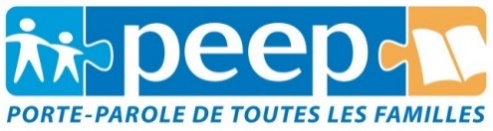 LIVRES SCOLAIRES 2018/2019DATE LIMITE D’INSCRIPTION : LE VENDREDI 13 JUILLET 2018Votre enfant rentre en seconde : vous devez vous procurer les livres scolaires. La PEEP peut répondre à votre demande. Les livres scolaires concernent les élèves de sections générales pour les lycées suivants :- Lycée Algoud/ Laffemas	- Lycée Camille Vernet- Lycée Emile Loubet	- Lycée Les Trois SourcesSECTION PROFESSIONNELLE sur Algoud LaffemasPour toute commande de collection :Il vous sera demandé d’adhérer à notre Association : 12 € par famille (déductible des impôts) ;de remplir le bulletin d’inscription.Ces deux éléments sont à transmettre à la PEEP, soit lors de la chaîne d’inscription de votre lycée, soit en les envoyant à nos bureaux. Pour la réception des livres :Vous devrez vous présenter aux lieu, date et heure inscrits sur votre convocation ;venir avec : 	. un chèque de caution de 180 € qui vous sera rendu en 
  	  fin d’année au retour de la totalité des livres,. votre carte PASS’Région activée pour le règlement La contribution pour le prêt des livres se fait par la carte Pass’Région dont la PEEP est partenaire. Pour plus d’informations concernant la carte Pass Région, appelez le numéro Azur 0810 559 559 (prix d’un appel local) ou allez directement sur le site passregion.auvergnerhonealpes.fr, rubrique « Espaces Jeunes ».La PEEP c’est aussi des outils pour réussir : Un choix de week-ends de révisions en vue du bac : anglais, français, philosophie, mathématiques, histoire-géo ;Des stages de méthodologie pour apprendre à gérer son autonomie en cours et à la maison ;Des stages d’orientation pour apprendre à mieux se connaître ;La Rose des Talents pour aider votre enfant dans ses choix d’orientation.Kit de fournitures scolaires pour tous les collègiens (niveau 6-5-4-3)La PEEP est une Association de parents d’élèves, gérée par les parents. Elle est indépendante de tout organisme politique, syndical ou confessionnel. Notre association vit grâce aux bénévoles qui s’engagent pour la réussite de nos enfants. Rejoignez-nous !Association PEEP -  Maison de la Vie Associative - 74 route de Montélier - 26000 VALENCETél : 04.75.56.01.18 - Courriel : secretariat@peep-valence.fr Site : www.peep-valence.fr   Facebook : Peep Valence(Fermeture estivale de la PEEP du 28 juillet au 13 août)ASSOCIATION PEEP VALENCE 

RÈGLEMENT INTERIEUR DU SERVICE « LIVRES SCOLAIRES »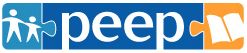 PRÉAMBULEPEEP Valence, (ou Association PEEP du Bassin Valentinois), créée en  notamment pour objet  ( Art. 6  des statuts )   : «  …– de promouvoir et gérer (directement ou en participation), dans l’intérêt des élèves et de leur famille, tous organismes à caractère éducatif, culturel, sportif ou social et autres activités favorisant l’accès des élèves et parents d’élèves, quelle que soit leur situation sociale, aux produits ou services nécessaires dans l’établissement scolaire (service livres scolaires…) ».L’acquisition par chaque famille des livres nécessaires à la scolarisation de leurs enfants lycéens constitue un budget important. C’est pourquoi PEEP Valence a créé, pour ses adhérents, un service « Livres scolaires ». Ce service a pour objectif de limiter le coût des livres scolaires supporté par chaque famille.ARTICLE 1 : SERVICE RESERVÉ AUX ADHERENTS1-1 : Le service « Livres scolaires » est réservé aux seuls membres de l’association à jour de leur cotisation annuelle. Ainsi, tout lycéen dont l’un des parents est membre de PEEP Valence peut emprunter les livres dont il a besoin pour sa scolarité auprès de notre service « Livres scolaires ».ARTICLE 2 : PARTICIPATION AU FONCTIONNEMENT DU SERVICE « LIVRES SCOLAIRES »2-1 : Le service « Livres scolaires » est animé par des bénévoles acceptant de donner de leur temps au profit de tous. Sans l’investissement de ces parents, l’association ne pourrait pas proposer ce service à ses adhérents.2-2 : L’association doit acheter les livres qu’elle propose à ses membres. C’est pourquoi elle demande à chaque membre une participation financière pour les livres mis à leur disposition. Cette contribution a pour seul but de permettre à l’association de financer le renouvellement des livres qu’elle propose à l’ensemble de ses membres. Le règlement sera effectué par prélèvement sur la carte Pass’Région dont la PEEP est partenaire.ARTICLE 3 : PROCÉDURES 3-1 Retrait des livres: Les membres de l’association inscrits au service « Livres scolaires » (signature du bulletin d’inscription) sont convoqués, à une date fixée par l’association, afin de retirer les livres dont ils auront besoin pour l’année scolaire à venir. La collection est préparée d’après la liste fournie par le lycée, conformément à la circulaire N° 71-195 du 9 juin 1971.Le jour du retrait de la collection, les livres ne seront remis qu’aux membres dont l’adhésion a été préalablement réglée.Un chèque de caution de 180 EUR est aussi demandé. Ce chèque sera encaissé si l’ensemble des livres n’est pas restitué ou si les pénalités pour livres perdus ou abîmés ne sont pas payées lors de la restitution de la collection.Lors de cette remise, le bénévole de l’association PEEP renseigne la fiche de prêt selon l’état de chaque livre:« Livre Neuf : N » « Très bon : TB » « Bon : B » « Moyen : M » «  Usagé : U ».Au terme de la remise des livres, la fiche de prêt est signée par l’adhérent.3-2 : Restitution des livresA la date à laquelle il est convoqué, chaque bénéficiaire doit restituer, à PEEP Valence, les livres mis à sa disposition pour l’année scolaire écoulée.L’état de chaque livre est à nouveau évalué par un membre de l’association et la fiche de prêt est dûment complétée.En cas de restitution prématurée, aucun remboursement par l’association n’est dû. Un changement de section ou de lycée est possible, si les livres sont disponibles et avec d’éventuelles pénalités en fonction de l’état des livres restitués.ARTICLE 4 : PÉNALITÉS4-1 : Dégradation du livre 	Déclassement de 2 notations 	  6 €	Déclassement de 3 notations	12 €	Déclassement de 4 notations	16 €4-2 : Perte de livre	20 €
4-3 : CD manquant	  5 €
4-4 : Livre non couvert	  2 €L’état du livre est défini par PEEP Valence et convenu avec l’emprunteur. L’état de retour du livre est apprécié par  PEEP Valence.4-5 : Livres rendus avec retardUne pénalité de 5 € sera demandée par semaine de retard pour toute collection rendue après la date fixée par PEEP Valence.4-6 : Exigibilité Les pénalités sont exigibles à compter du jour de la restitution des livres. Leur montant global est précisé sur la fiche de prêt ou calculé ultérieurement selon les principes définis ci-dessus. Dans l’attente du règlement de l’indemnité,  PEEP Valence conserve le chèque de caution des livres jusqu’à son paiement.S’il n’a pas été possible de calculer le montant total de l’indemnité lors de la restitution des livres, un avis de paiement sera adressé à la famille concernée afin qu’elle puisse régler cette somme le plus rapidement possible.En cas de non-paiement, PEEP Valence mettra le chèque de caution à l’encaissement le 31  juillet. L’accès au service « Livres scolaires » pourra être refusé à tout adhérent n’ayant pas réglé les pénalités de l’année précédente.
Enfin, ce service est assuré par des bénévoles, il est important que chacun en soit conscient et qu’il puisse aussi, pour quelques heures, venir nous aider à pérenniser ce service aux familles.Parents, lycéens, faites-nous connaître vos disponibilités !Valence, le 16 avril 2018Une adhésion obligatoire de 12 € par famille Responsable de l’élève inscrit au service prêt de livres scolaires de la PEEP de Valence, je reconnais avoir pris connaissance du règlement joint et en accepter les conditions.A ____________________________, le ________________________  Signature :CONVOCATION POUR LE RETRAIT DES LIVRES : le                                                    à           h         .Dossier adhésion saisi le : 	              Dossier clôture saisi le :Dossier adhésion saisi le : 	              Dossier clôture saisi le :Dossier adhésion saisi le : 	              Dossier clôture saisi le :Dossier adhésion saisi le : 	              Dossier clôture saisi le :Association des Parents d’Elèves de l’Enseignement PublicTél. : 04 75 56 01 18Mail : secretariat@peep-valence.frLIVRES SCOLAIRES 2018/2019Bulletin d’inscription à retourner avant leVENDREDI 13 JUILLET 2018Réservé PEEPSECONDEAssociation des Parents d’Elèves de l’Enseignement PublicTél. : 04 75 56 01 18Mail : secretariat@peep-valence.frLIVRES SCOLAIRES 2018/2019Bulletin d’inscription à retourner avant leVENDREDI 13 JUILLET 2018Lycée :Association des Parents d’Elèves de l’Enseignement PublicTél. : 04 75 56 01 18Mail : secretariat@peep-valence.frLIVRES SCOLAIRES 2018/2019Bulletin d’inscription à retourner avant leVENDREDI 13 JUILLET 2018N° dossier :ELEVEELEVEELEVEELEVEELEVEELEVEELEVEELEVEELEVEELEVEELEVEELEVEELEVENOM :NOM :NOM :NOM :NOM :NOM :Lycée (sept. 2018)Lycée (sept. 2018)Lycée (sept. 2018)Lycée (sept. 2018)Lycée (sept. 2018)Lycée (sept. 2018)Lycée (sept. 2018)PrénomPrénomPrénomPrénomPrénomPrénomClasse   section (sept. 2018) :Classe   section (sept. 2018) :Classe   section (sept. 2018) :Classe   section (sept. 2018) :Classe   section (sept. 2018) :Classe   section (sept. 2018) :Classe   section (sept. 2018) :Date de naissance : Date de naissance : Date de naissance : Date de naissance : Date de naissance : Date de naissance :                Externe  	   1/2 pen 	          Interne  	               Externe  	   1/2 pen 	          Interne  	               Externe  	   1/2 pen 	          Interne  	               Externe  	   1/2 pen 	          Interne  	               Externe  	   1/2 pen 	          Interne  	               Externe  	   1/2 pen 	          Interne  	               Externe  	   1/2 pen 	          Interne  	LANGUES VIVANTESLANGUES VIVANTESLANGUES VIVANTESLANGUES VIVANTESLANGUES VIVANTESLANGUES VIVANTESLANGUES VIVANTESSPECIALITES / OPTIONSSPECIALITES / OPTIONSSPECIALITES / OPTIONSSPECIALITES / OPTIONSSPECIALITES / OPTIONSSPECIALITES / OPTIONSLangue 1Langue 2Langue 2Langue 3 ou option langueLangue 3 ou option langueLangue 3 ou option langueLangue 3 ou option langue. Economie SES	. Economie PFEG	. Espagnol Bachibac	. Informatique et création   numérique	. Economie SES	. Economie PFEG	. Espagnol Bachibac	. Informatique et création   numérique	. Economie SES	. Economie PFEG	. Espagnol Bachibac	. Informatique et création   numérique	. Allemand	. Anglais	. Allemand	. Anglais	. Espagnol	. Italien	. Allemand	. Anglais	. Espagnol	. Italien	. Allemand	. Espagnol	. Italien	. Latin	. Allemand	. Espagnol	. Italien	. Latin	. Chinois	. Russe	. Grec	. Chinois	. Russe	. Grec	. Economie SES	. Economie PFEG	. Espagnol Bachibac	. Informatique et création   numérique	. Economie SES	. Economie PFEG	. Espagnol Bachibac	. Informatique et création   numérique	. Economie SES	. Economie PFEG	. Espagnol Bachibac	. Informatique et création   numérique	PARENTS ET/OU RESPONSABLE LEGALPARENTS ET/OU RESPONSABLE LEGALPARENTS ET/OU RESPONSABLE LEGALPARENTS ET/OU RESPONSABLE LEGALPARENTS ET/OU RESPONSABLE LEGALPARENTS ET/OU RESPONSABLE LEGALPARENTS ET/OU RESPONSABLE LEGALPARENTS ET/OU RESPONSABLE LEGALPARENTS ET/OU RESPONSABLE LEGALPARENTS ET/OU RESPONSABLE LEGALPARENTS ET/OU RESPONSABLE LEGALPARENTS ET/OU RESPONSABLE LEGALPARENTS ET/OU RESPONSABLE LEGALNOM :NOM :NOM :NOM :NOM :NOM :Prénom :Prénom :Prénom :Prénom :Prénom :Prénom :Prénom :Adresse : Adresse : Adresse : Adresse : Adresse : Adresse : CP :CP :CP :CP :CP :CP :CP :Adresse : Adresse : Adresse : Adresse : Adresse : Adresse : Ville :Ville :Ville :Ville :Ville :Ville :Ville :Tél. domicile   |__,__|__,__|__,__|__,__|__,__|Tél. domicile   |__,__|__,__|__,__|__,__|__,__|Tél. domicile   |__,__|__,__|__,__|__,__|__,__|Tél. domicile   |__,__|__,__|__,__|__,__|__,__|Tél. domicile   |__,__|__,__|__,__|__,__|__,__|Tél. domicile   |__,__|__,__|__,__|__,__|__,__|Tél. portable   |__,__|__,__|__,__|__,__|__,__|Tél. portable   |__,__|__,__|__,__|__,__|__,__|Tél. portable   |__,__|__,__|__,__|__,__|__,__|Tél. portable   |__,__|__,__|__,__|__,__|__,__|Tél. portable   |__,__|__,__|__,__|__,__|__,__|Tél. portable   |__,__|__,__|__,__|__,__|__,__|Tél. portable   |__,__|__,__|__,__|__,__|__,__|Mail :Observations : Téléphones et mail obligatoires – Ecrire votre mail EN MAJUSCULE pour une meilleure lisibilitéMail :Observations : Téléphones et mail obligatoires – Ecrire votre mail EN MAJUSCULE pour une meilleure lisibilitéMail :Observations : Téléphones et mail obligatoires – Ecrire votre mail EN MAJUSCULE pour une meilleure lisibilitéMail :Observations : Téléphones et mail obligatoires – Ecrire votre mail EN MAJUSCULE pour une meilleure lisibilitéMail :Observations : Téléphones et mail obligatoires – Ecrire votre mail EN MAJUSCULE pour une meilleure lisibilitéMail :Observations : Téléphones et mail obligatoires – Ecrire votre mail EN MAJUSCULE pour une meilleure lisibilitéMail :Observations : Téléphones et mail obligatoires – Ecrire votre mail EN MAJUSCULE pour une meilleure lisibilitéMail :Observations : Téléphones et mail obligatoires – Ecrire votre mail EN MAJUSCULE pour une meilleure lisibilitéMail :Observations : Téléphones et mail obligatoires – Ecrire votre mail EN MAJUSCULE pour une meilleure lisibilitéMail :Observations : Téléphones et mail obligatoires – Ecrire votre mail EN MAJUSCULE pour une meilleure lisibilitéMail :Observations : Téléphones et mail obligatoires – Ecrire votre mail EN MAJUSCULE pour une meilleure lisibilitéMail :Observations : Téléphones et mail obligatoires – Ecrire votre mail EN MAJUSCULE pour une meilleure lisibilitéMail :Observations : Téléphones et mail obligatoires – Ecrire votre mail EN MAJUSCULE pour une meilleure lisibilitéJe suis prêt à m’investircomme parent Peep au : Je suis prêt à m’investircomme parent Peep au : - Conseil de classe :- Conseil d’administration lycée- Conseil de classe :- Conseil d’administration lycée- Conseil de classe :- Conseil d’administration lycée- Conseil de classe :- Conseil d’administration lycéeTit.  	Sup.  Tit.  	Sup.  Tit.  	Sup.  Tit.  	Sup.  - Bénévolat- Conseil d’école- Bénévolat- Conseil d’école- Bénévolat- Conseil d’écoleOui  	Non  Oui  	Non  Oui  	Non  Oui  	Non  NOM et prénom des autres enfants scolarisés en septembre 2018Né(e) enEtablissement fréquenté en septembre 2018Classe en sept. 2018Assurance falcutativeAssurance falcutativeAssurance falcutativeNOM et prénom des autres enfants scolarisés en septembre 2018Né(e) enEtablissement fréquenté en septembre 2018Classe en sept. 2018B : 10 €A : 19 €A+ : 26 €RESERVE A PEEP VALENCERESERVE A PEEP VALENCERESERVE A PEEP VALENCERESERVE A PEEP VALENCERESERVE A PEEP VALENCERESERVE A PEEP VALENCERESERVE A PEEP VALENCERESERVE A PEEP VALENCERESERVE A PEEP VALENCERESERVE A PEEP VALENCERESERVE A PEEP VALENCERESERVE A PEEP VALENCERESERVE A PEEP VALENCEPAIEMENTS : (chaque dossier est traité séparément  pas de chèque couvrant plusieurs dossiers)PAIEMENTS : (chaque dossier est traité séparément  pas de chèque couvrant plusieurs dossiers)PAIEMENTS : (chaque dossier est traité séparément  pas de chèque couvrant plusieurs dossiers)PAIEMENTS : (chaque dossier est traité séparément  pas de chèque couvrant plusieurs dossiers)PAIEMENTS : (chaque dossier est traité séparément  pas de chèque couvrant plusieurs dossiers)PAIEMENTS : (chaque dossier est traité séparément  pas de chèque couvrant plusieurs dossiers)PAIEMENTS : (chaque dossier est traité séparément  pas de chèque couvrant plusieurs dossiers)PAIEMENTS : (chaque dossier est traité séparément  pas de chèque couvrant plusieurs dossiers)PAIEMENTS : (chaque dossier est traité séparément  pas de chèque couvrant plusieurs dossiers)PAIEMENTS : (chaque dossier est traité séparément  pas de chèque couvrant plusieurs dossiers)PAIEMENTS : (chaque dossier est traité séparément  pas de chèque couvrant plusieurs dossiers)PAIEMENTS : (chaque dossier est traité séparément  pas de chèque couvrant plusieurs dossiers)PAIEMENTS : (chaque dossier est traité séparément  pas de chèque couvrant plusieurs dossiers)DatePASSPASSEspècesEspècesChèqueChèqueBanqueBanqueN° chèqueNom sur chèqueAdhésionAdhésion€€€€Location PassLocation Pass€€Cplt PassCplt Pass€€€€PénalitésPénalités€€€€CAUTIONS : (chaque dossier est traité séparément  pas de chèque couvrant plusieurs dossiers)CAUTIONS : (chaque dossier est traité séparément  pas de chèque couvrant plusieurs dossiers)CAUTIONS : (chaque dossier est traité séparément  pas de chèque couvrant plusieurs dossiers)CAUTIONS : (chaque dossier est traité séparément  pas de chèque couvrant plusieurs dossiers)CAUTIONS : (chaque dossier est traité séparément  pas de chèque couvrant plusieurs dossiers)CAUTIONS : (chaque dossier est traité séparément  pas de chèque couvrant plusieurs dossiers)CAUTIONS : (chaque dossier est traité séparément  pas de chèque couvrant plusieurs dossiers)CAUTIONS : (chaque dossier est traité séparément  pas de chèque couvrant plusieurs dossiers)CAUTIONS : (chaque dossier est traité séparément  pas de chèque couvrant plusieurs dossiers)CAUTIONS : (chaque dossier est traité séparément  pas de chèque couvrant plusieurs dossiers)CAUTIONS : (chaque dossier est traité séparément  pas de chèque couvrant plusieurs dossiers)CAUTIONS : (chaque dossier est traité séparément  pas de chèque couvrant plusieurs dossiers)CAUTIONS : (chaque dossier est traité séparément  pas de chèque couvrant plusieurs dossiers)Reçu leReçu leReçu leEspècesEspècesChèqueChèqueRendu leRendu leSignature du responsableSignature du responsableSignature du responsableCaution PassCaution livres